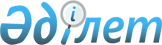 Об установлении публичного сервитута товариществу с ограниченной ответственностью "SilkNetCom"Постановление акимата Кызылжарского района Северо-Казахстанской области от 15 августа 2023 года № 220
      В соответствии с подпунктом 5-1) статьи 17, статьей 43, подпунктом 2) пункта 4 статьи 69 Земельного кодекса Республики Казахстан, подпунктом 10) пункта 1 статьи 31 Закона Республики Казахстан "О местном государственном управлении и самоуправлении в Республике Казахстан", на основании выписки из протокольного решения районной земельной комиссии № 22 от 14 июля 2022 года, акимат Кызылжарского района Северо-Казахстанской области ПОСТАНОВЛЯЕТ:
      1. Установить публичный сервитут сроком до 12 октября 2031 года, без изъятия земельных участков у собственников и землепользователей, товариществу с ограниченной ответственностью "SilkNetCom" на земельный участок общей площадью 9,07 гектар для эксплуатации волоконно-оптической линии связи "ст.Петропавловск - с.Налобино" в Налобинском и Лесном сельских округах Кызылжарского района Северо-Казахстанской области согласно приложения.
      2. Коммунальному государственному учреждению "Кызылжарский районный отдел земельных отношений" в установленном законодательством Республики Казахстан обеспечить:
      1) направление настоящего постановления на официальное опубликование в Эталлонном контрольном банке нормативных правовых актов Республики Казахстан;
      2) размещение настоящего постановления на интернет-ресурсе акимата Кызылжарского района Северо-Казахстанской области после его официального опубликования.
      3. Контроль за исполнением настоящего постановления возложить на курирующего заместителя акима Кызылжарского района.
      4. Данное постановление вводится в действие со дня подписания. Перечень земельных участков, на которые устанавливается публичный сервитут товариществу с ограниченной ответственностью "SilkNetCom"
					© 2012. РГП на ПХВ «Институт законодательства и правовой информации Республики Казахстан» Министерства юстиции Республики Казахстан
				
      Аким Кызылжарского районаСеверо-Казахстанской области 

Ж. Садвокасов
Приложениек постановлению акиматаКызылжарского районаСеверо-Казахстанской областиот 15 августа 2023 года № 220
№
Наименование
общая площадь установ-ления публич-ного сервитута, га
в том числе по угодьям:
в том числе по угодьям:
в том числе по угодьям:
Кроме того посто-ронние земле-пользо-ватели
в том числе по угодьям:
в том числе по угодьям:
№
Наименование
общая площадь установ-ления публич-ного сервитута, га
пашня
пастбища естест-венные
прочие
Кроме того посто-ронние земле-пользо-ватели
Комму-нальное государст-венное учреждение "Лесное хозяйство Соко-ловское" акимата Северо-Казахс-танской области Управ-ления природных ресурсов и регули-рования природо-поль-зования Северо-Казахс-танской области
Комму-нальное государст-венное учреж-дение "Управ-ление пасса-жирского транс-порта и автомо-бильных дорог акимата Северо-Казахс-танской области "
Налобинский сельский округ
Налобинский сельский округ
Налобинский сельский округ
Налобинский сельский округ
Налобинский сельский округ
Налобинский сельский округ
Налобинский сельский округ
Налобинский сельский округ
Налобинский сельский округ
1
Крестьянское хозяйство "Брушкевич В.Б.", глава Брушкевич Владимир Брониславович 15-220-076-263
0,06
0,06
0,07
0,07
2
Крестьянское хозяйство "Брушкевич В.Б.", глава Брушкевич Владимир Брониславович 15-220-076-169
0,49
0,23
0,26
0,17
0,17
3
Товарищество с ограниченной ответственностью "Орловский и К", 
15-220-076-295
1,93
1,87
0,06
0,24
0,24
Всего по округу:
2,48
2,1
0,38
0,48
0,48
Лесной сельский округ
Лесной сельский округ
Лесной сельский округ
Лесной сельский округ
Лесной сельский округ
Лесной сельский округ
Лесной сельский округ
Лесной сельский округ
Лесной сельский округ
1
Товарищество с ограниченной ответственностью "Астық сату компаниясы" 15-220-101-125
1,39
1,04
0,35
2
Товарищество с ограниченной ответственностью "Астық сату компаниясы"
15-220-101-123
2,13
1,70
0,43
0,09
0,09
3
Фермерское хозяйство "Витязь", глава Корнев Герман Сергеевич
15-220-101-109
0,32
0,32
0,02
0,02
4
Фермерское хозяйство "Светлана", глава Бровин Александр Сергеевич
15-220-101-074
0,21
0,21
0,03
0,03
5
Крестьянское хозяйство "Наири", глава Смоян Гагик Тельманович
15-220-101-100
0,05
0,05
6
земли запаса
0,26
0,26
7
Крестьянское хозяйство "Наири", глава Смоян Гагик Тельманович
15-220-101-099
0,27
0,20
0,07
8
Фермерское хозяйство "Север", глава Шумаков Александр Александрович
15-220-101-119
1,01
1,01
9
Фермерское хозяйство "Витязь", глава Корнев Герман Сергеевич
15-220-101-108
0,95
0,74
0,16
0,05
0,02
0,02
Всего по округу:
6,59
4,69
1,85
0,05
0,16
0,14
0,02
ИТОГО:
9,07
6,79
2,23
0,05
0,64
0,62
0,02